Minutes from:   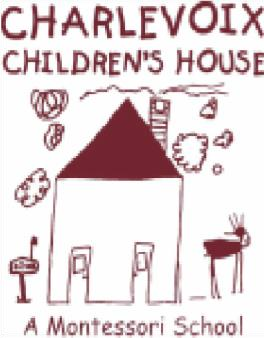 Charlevoix Children’s House, Inc.  	  Executive Board Meeting  *APPROVED  Date: 	   Monday, April 8, 2019   Time: 	               6:00 pm  Location:  	Charlevoix Public Library, Armstrong Room  Board Members:   Present: Seth Arnold, Chris Matye, Jill Kline, Kristi Epping, Amanda Evans, Linda Zerby, Molly Vargas  Absent: Dianne Dreyer  Others Present: N/A Proceedings:   Meeting called to order at 6:03 p.m. by President, Seth Arnold  March meeting minutes approved by Arnold and seconded by Zerby Matters for Decision  Board of Director’s Executive Board Positions Epping put in her official resignation as Secretary and Social & Volunteer Committee Chair effective immediately and Zerby was appointed to fill these positions starting 5/13/19.  Discussion transpired CCH Open House 2019-2020 Enrollment Update  Vargas presented the 2019-2020 returning families enrollment with 5 returning preschool students and 5 returning kindergartners.  Vargas also gave an update for the upcoming Open House set for 4/12/19 and discussion followed. Long Day Coffee Fundraiser Results Evans presented the results from our Long Day Coffee fundraiser with making $913.00 and over 15 bags sold online for the long term fundraiser.  Discussion transpired.  Treasurer’s Report:  Jill Kline  Kline presented financial reports for February and March 2019, highlighted contributions from 2/19 and presented the updated balances of our accounts.  Discussion followed. President’s Report/Building, Maintenance & Playground:  Seth Arnold   Arnold asked if there were any issues with the CCH building.  Matye suggested clearing the gutters and volunteered himself.                 4.3. Vice President’s/Website& Marketing Report:   Chris Matye Matye presented an update on website improvements and social media presence  Directress Report: Molly Vargas, Directress  Presented in 3.1 and stated that CPS has extended the school year until 6/12/19 and CCH will follow their schedule. Fundraising & Grant  Amanda Evans  Presented in 3.2 and Evans presented Castle Farms sponsorship opportunity for Fright Night 2019 and our application has been submitted.  Discussion followed Social & Volunteer/Fundraising & Grant:  Kristi Epping  No Report 5.1     New Business:  5.2.    Old Business:  Announcements: Next Board of Director’s meeting will be held on Monday, May 13th, 2019 at 6:00 pm at the Charlevoix Public Library in the Armstrong Room Meeting adjourned at 6:45 p.m by Kristi Epping.  Minutes submitted by Secretary, Kristi Epping  